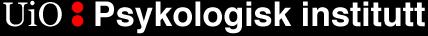 Innkalling - Fagutvalget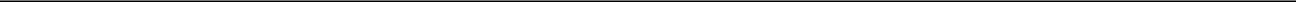 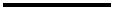 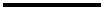 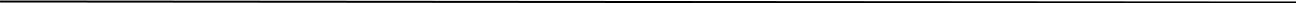 DagsordenSaksnr./år	Tittel39/16	Godkjenning av innkalling og dagsorden40/16	OrienteringerPUPRISSVSUAndre41/16	Valg av leder og nestleder42/16	Fordeling av driftsstøtte til foreningene	Se søknader som har kommet til Fagutvalgets mail, eller opplasta dokumenter i GoogleDisk, fra og med 16. september.43/16	Utsmykningskomité til de nye masterlesesalene		Vi trenger studenter til en komité som ser på utsmykning av de nye lesesalene i forskningsveien 3b. Malin har laga plakater som henger i de nye lesesalene, og foreløpig venter vi på respons på disse. Fagutvalget diskuterer i møtet hvordan utsmykningskomitéen bør være sammensatt, og hvordan de bør arbeide opp mot PU-ene og FU for å få en god og transparent prosess. 44/16		UndervisningsprisenFagutvalget deler hver høst ut Undervisningsprisen. Ett av Fagutvalgets medlemmer bes om å ta ansvar for denne. Arbeidet innebærer blant annet å be om kåringer av kandidater til prisen og ordne med praktiske oppgaver rundt prisen. 45/16 		Forestilling om vold i nære relasjonerFagutvalget har tidligere i år blitt kontakta av en teatergruppe som ønsker å sette opp en forestilling om vold i nære relasjoner. Denne teatergruppa har nå kommet tilbake til oss med nærmere informasjon. Se dokument i FUs felles GoogleDisk, eller FU-mailen. Forestillingen «JEG» skal spilles på PSI en gang mellom 13. februar og 17. mars. Ett av Fagutvalgets medlemmer bes om å være kontaktperson for dette arrangementet.46/16		Fagkritisk dagI fjor høst blei Fagkritisk dag delegert ut til Speilvendt, som arrangerte dette på vårsemesteret 2016. Arrangementet var svært vellykka, tema var behandling av spiseforstyrrelser. Fagutvalget må avgjøre hvordan vi ønsker å gjøre det med Fagkritisk dag i 2016/17.47/16		EventueltMalin Häggkvist WallinLederPsykologisk Fagutvalg1http://www.sv.uio.no/psi/livet-rundt-studiene/fagutvalg/Utvalg: Psykologisk Fagutvalg: Psykologisk Fagutvalg: Psykologisk Fagutvalg: Psykologisk FagutvalgMøtedato: 20.09.2016: 20.09.2016Kl.16:15–19.00Kl.16:15–19.00Møtested: Kommer: KommerTil:Navn:Tittel:Tittel:Malin Häggkvist WallinLeder(IS Prof.)Ingeborg Helle VeddeNestleder(PR BA/MA)Sebastian Istad ScheieMedlem(IS BA/MA)Amalie Kristine Høgmo FastingMedlem(PU Prof.)Linn Myrtveit StensrudMedlem(PU Prof.)Emma Marie Berg   Medlem(SVSU)Ikke valgtMedlem(PR Prof.)